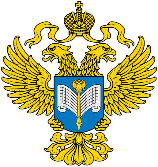 ТЕРРИТОРИАЛЬНЫЙ ОРГАН ФЕДЕРАЛЬНОЙ СЛУЖБЫ 
ГОСУДАРСТВЕННОЙ СТАТИСТИКИ ПО РЕСПУБЛИКЕ КРЫМУВЕДОМЛЕНИЕТерриториальный орган Федеральной службы государственной статистики по Республике Крым (далее Крымстат) уведомляет Вас о том, что в соответствии со ст. 8 Федерального закона от 29 ноября 2007 года №282-ФЗ "Об официальном статистическом учете и системе государственной статистики в Российской Федерации" респонденты обязаны безвозмездно предоставлять субъектам официального статистического учета первичные статистические данные, необходимые для формирования официальной статистической информации. В ст. 13.19 КоАП  предусмотрено наказание за нарушение порядка подачи статистической информации  в  виде  наложения административного штрафа в размере от трех тысяч до пяти тысяч рублей.В целях уменьшения количества нарушений, связанных с непредставлением,  либо некорректным представлением статистической отчетности Крымстат рассматривает представление отчетности через телекоммуникационные каналы связи (далее ТКС) как наиболее приоритетный способ.Представление статистической отчетности через ТКС обеспечивает:гарантию подтверждения доставки документов;защиту отчетности, представляемой в электронной форме по ТКС, от просмотра и корректировки третьими лицами;отсутствие необходимости непосредственного посещения органов государственной статистики и дублирования отчетности на бумажных носителях (экономия временных затрат);сокращение количества технических ошибок (отчетность формируется в утвержденном формате с использованием средств выходного контроля, посредством которого проверяется правильность заполнения полей форм отчетности).Крымстат заключил соглашения о совместных действиях по организации и эксплуатации системы первичных статистических данных по формам федерального статистического наблюдения и бухгалтерской отчетности в электронном виде по телекоммуникационным каналам связи на территории Республики Крым со следующими спецоператорами:1. ЗАО «ПФ «СКБ Контур»тел./факс: +7(978) 835-02-32; +7 (800) 500-67-04;2. ООО «Компания «Тензор»
тел./факс: (4852) 26-20-00;3. ЗАО «Калуга Астрал»
тел./факс: (4842) 57-74-60, 57-47-98;
4. ЗАО «Удостоверяющий центр»
тел./факс: (812) 578-01-96;
5. ООО «Русь-Телеком»
тел./факс: (4812) 65-78-96;6. АНО «Белинфоналог»
тел./факс: (4722) 31-76-07;
7. ООО «КОРУС Консалтинг СНГ»
тел./факс: (812) 677-56-90;8. ЗАО «Национальный удостоверяющий центр»
тел.: (495) 690-92-22, факс: (495) 957-70-45;
9. ООО «Такском» тел.:+7 (800) 250-73-45; факс: (495) 225-24-04;10. ООО «КДС»тел.: (4862) 59-99-99;11. ООО «Электронный экспресс»тел.: +7 (800) 333-88-88;12. ОАО «ИнфоТеКС Интернет Траст»тел.: +7 (800) 250-0-260;13. ЗАО «НТЦ СТЭК»тел./факс: (351) 729-95-50;14. ООО «Центр Бухгалтерских услуг»  15. ЗАО «ТаксНет»  тел.: (843) 231-92-00По вопросам применения программного обеспечения необходимо обращаться в Службу информационной поддержки Крымстата по телефону (3652) 25-60-25; по вопросам заполнения форм федерального статистического наблюдения и их содержанию обращайтесь в отраслевые подразделения Крымстата.